Understanding Complex Post-traumatic Stress Disorder A Normal Reaction to Abnormal EventsTraumatic events are an emotional shock.  It is not easy to take in what has happened and to come to terms with it. After a trauma, or a series of traumas, it is quite normal to experience all kinds of unpleasant feelings, thoughts, and body sensations. These may last for a long time. Memories and images of the traumas, and thoughts about them, may come into your mind even if you try to shut them out. These experiences may be confusing and even frightening. You may wonder if you will ever get over the traumas, if you are losing control of yourself, or even if you are going mad.  These worries are entirely understandable. Each person reacts to trauma in his or her own unique way. Nonetheless, there are common reactions which many people share. This handout describes some of these common reactions and how therapy will help. You may find that you have experienced, or are experiencing, many of them. Most people show many, but not all, of these reactions. Please read the handout carefully and see which parts apply to you. The handout is yours to keep, so feel free to underline or highlight particular passages or make notes on the margin.  It might be helpful to read it in small chunks, for example one section at a time, taking regular breaks. You will have an opportunity to discuss your reactions to the handout with your therapist when you next meet.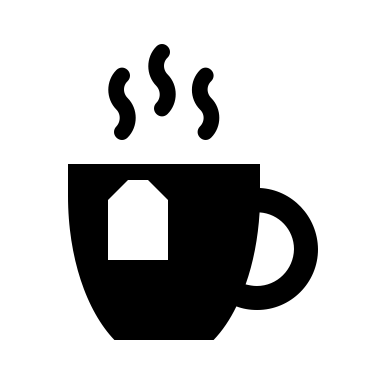 Effects of Trauma Memories on Your Mind and Your BodyRe-experiencingAfter traumatic events, people often re-experience the trauma. This can take several forms. 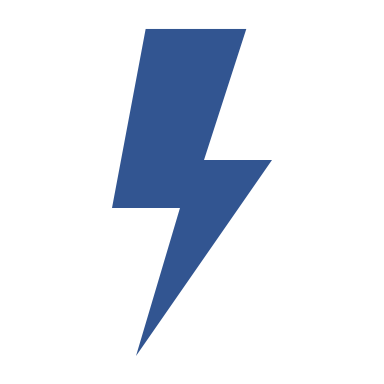 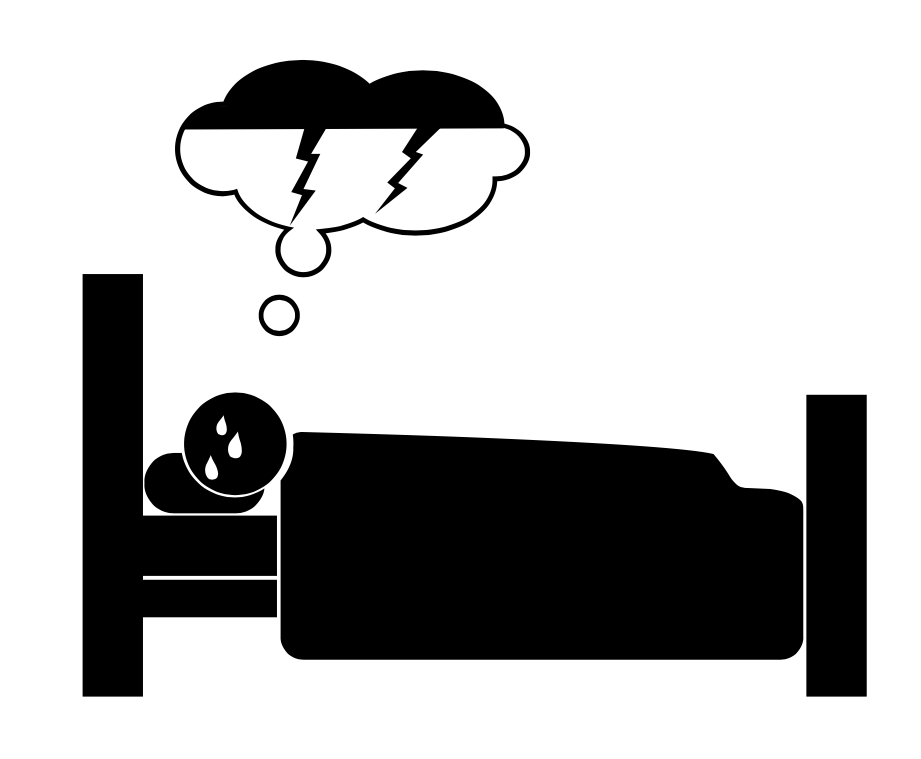 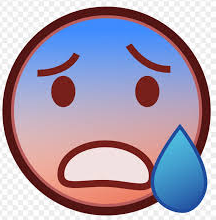 Re-experiencing can happen when something reminds you of the trauma. This can automatically trigger emotions such as anxiety, sadness, shame, disgust, guilt or anger and physical sensations from your trauma. Some triggers are obvious reminders of the original traumatic event (for example, seeing the person who attacked you). Others are, however, hard to spot because only one part is similar to the trauma, for example, a particular colour, a certain smell, a change in the light, a shift in temperature, being touched in a certain way, a feeling in your body or a tone of voice. Once you have identified the triggers with the help of your therapist, your automatic emotional reactions will make more sense. You will learn that you are responding to a memory rather than the present situation. This will help you to realise more and more quickly that there is no current danger when you encounter triggers and bring down your emotional reactions.Your therapist will also explain to you that your re-experiencing symptoms are the result of how traumatic events are laid down in memory. They are stored in a “raw”, unfinished form and are not fully processed (put together) like other memories from your life. This has the effect that the trauma memories appear to happen in the ‘here and now’ rather than being something from the past. In therapy, you will learn to experience your traumas as past events. You will do this by working through what happened and what it means to you with your therapist. This will be done in a controlled way that does not overwhelm you, but lets you process your experience.  When this is accomplished through therapy, you will no longer feel like you are back in the traumatic events when you remember them - reliving them as if they were happening again. Instead, when you remember your traumatic experiences, they will feel like something that happened to you in the past. Physical arousalAnother common reaction to trauma is physical arousal, for example, feeling jittery or agitated, overly alert, trembling, being easily startled and having trouble sleeping. You may have trouble getting to sleep, wake repeatedly during the night, sleep restlessly, or have troubled dreams.  Feeling tense and jumpy all the time may lead to feelings of irritability, especially if you are not getting enough sleep. You may find yourself snapping at people close to you, or losing your temper for trivial reasons. Symptoms of arousal are our body’s response to danger.When we are in danger, our body prepares us for running away or fighting by releasing more adrenaline in our blood, which makes our heart pound and our muscles ready for action. The same thing happens when we are afraid or startled. 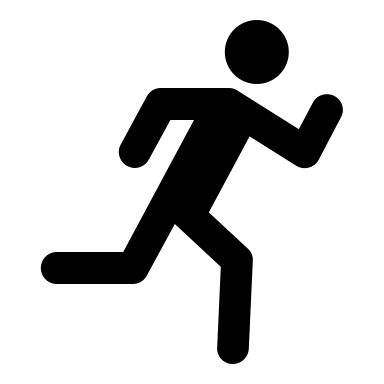 Another bodily reaction to extreme danger in animals and humans is to freeze. You may have noticed that, when approached by a dog, a cat will crouch down and keep very still when it is afraid. The same thing happens to many people during trauma, or when they are suddenly reminded of it. It may make you feel as if you are no longer in your body, as if the world around you is unreal or as if you are unable to move or have feelings (these responses are called dissociation, see below). 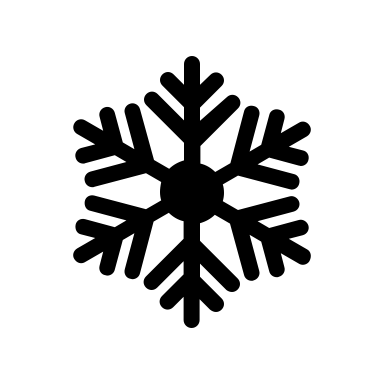 After a very frightening trauma, your body may stay constantly on the alert, prepared for instant action, even though this is no longer necessary. The trauma has forced you to realise that there is danger in the world, and you are all set to deal with it. It is as if your body has failed to realise that the danger is past. It continues to react as if you were still under threat and might need at any moment to fight, flee or freeze. This is why you may feel constantly on guard, vigilant, tense, irritable or have difficulties sleeping. Once you work with your therapist through your trauma memories and the meanings they have for you and learn to respond differently to reminders of the event, your arousal and sleep problems will decrease.DissociationDissociation is common during and after trauma. It involves feeling distant from the ‘here and now’. It can range from daydreaming and being on automatic pilot to seeing yourself do things as if from the outside (an ‘out-of-body’ experience). It can be triggered by obvious or subtle trauma reminders, like memories and other reactions from the trauma. You may find yourself ‘blanking out’ or ‘switching off’ when reminders of what happened occur.  Dissociation is our brain’s response to stress and protects us from getting overwhelmed by it. It is not a sign that you are going mad or ‘losing it’. Even people who have not had a trauma dissociate from time to time, for example during periods of stress or when very tired. Your therapist will help you gain control over your dissociation. You may also experience emotional numbness – feeling cut off from your emotions – a lot of the time. This often develops as a way of protecting ourselves from strong negative feelings. It can make it difficult to experience positive emotions and to develop close relationships. As you work through treatment, your therapist will help you deal differently with bad feelings and help you engage again with experiences that can make you feel good.Strong emotionsAs you will see in the next section, after traumatic experiences, people often experience strong emotional reactions which can feel overwhelming or out of control. This can be upsetting and can also have an impact on your relationships with people around you. You may swing between feeling very emotional and at other times feel numb or cut off from your feelings. This is normal after traumatic experiences, especially when they happened in childhood. Your therapist will help you find ways to cope with these strong emotions and they will reduce as you process your trauma memories and how you see yourself and the world because of your experiences.Common Emotions and Thoughts After TraumaAfter trauma, people live with strong emotions which can feel overwhelming. Behind the emotions are the trauma memories and thoughts about what the trauma means to you. Most people experience a range of different emotions. The emotions you feel make sense if we look at the thoughts behind them. See which ones apply to you. Fear and anxietyFear and anxiety after trauma are very common. They are reactions to having been in or having witnessed a dangerous, life-threatening situation.  A trauma often leads to changes in people’s views of the world and their sense of safety. After experiencing trauma, it takes a while to feel secure again. You may feel that life is full of risks, and that you can never be sure when disaster will strike. This heightened sense of danger may be partly because the trauma has made you more aware of real risks. It may also be because the memory of your trauma has led you to overestimate and exaggerate how dangerous life is.  Let us take the trauma of an abusive relationship for example. Although you knew people can hurt one another, you may never really have believed that it would happen to you. After a relationship like this, it may feel as if any future partner could hurt you. You may find it harder to trust people in general. In actual fact, people you meet are no more likely to hurt you than before. But in your mind it seems extremely likely that history will repeat itself. Naturally enough, these changes in how you see things lead to heightened fear and anxiety. In therapy, you will discuss and reduce this heightened sense of danger with the help of your therapist.Because fear and anxiety are distressing, people often try to avoid places, people and other reminders of the trauma or distract themselves from upsetting memories and thoughts. These strategies may well help you to feel better in the short term, but in the longer term they will actually slow down recovery and keep the problem going. This point is explained in more detail below.Feeling lowAnother common reaction to trauma is sadness, or feeling down or depressed. You may have lost important parts of your life due to your traumas. This could be a death, changes to your body, loss of friendships, work or hobbies. You may have lost interest in people and activities you used to enjoy. You may feel low in energy, hopeless, have frequent crying spells, or feel numb inside. If your trauma happened a long time ago, this might have affected how you have lived your life.Your thoughts may circle about what you lost in the trauma or negative thoughts about yourself, other people or how about your life is changed. You may also think that life is no longer worth living and that plans you had made for the future no longer seem important or meaningful. With therapy, as you work through the memories of your traumas and your thoughts about them and start rebuilding your life again, you will find that your mood will also improve.If you feel low, you may sometimes even have thoughts of hurting yourself and suicide. If you have such thoughts, please discuss them with your therapist so they can help. Feeling guilty and ashamedTrauma often leads to feeling guilty or ashamed.  These feelings may be related to self-blaming thoughts about something you did, or did not do, in order to survive or cope with the situation.  After trauma, is common for people to go over what happened in their minds.  You may find yourself going over steps you might have taken to prevent the trauma from occurring, or different ways you might have reacted. Feelings of shame are also often linked to thoughts about being judged by  other people if they knew what happened.Self-blaming thoughts are a real problem, because they can lead to feeling helpless, depressed and bad about yourself. In therapy, you will discuss these thoughts with your therapist, and learn to be less hard on yourself. You will discover that your reactions were understandable and you had good reasons for the way you behaved at the time. You will learn that most other people are more understanding and sympathetic than you think. You may also blame yourself for not having been able to put the trauma behind you and get back to normal. Perhaps you see this as a sign of weakness. Hopefully the information in this handout will help you see that your symptoms are a normal, human reaction to intolerable stress.Unfortunately, sometimes people such as family, friends or people you met after the trauma are unhelpful. They may wrongly place responsibility on those who have been hurt or victimised, rather than those who have done the hurting. Or they may not understand the nature of post-traumatic stress and say you should pull yourself together and get on with life. It is important to understand that they are wrong and their opinion does not mean that you are to blame.Feeling angryAnger is also a common reaction to trauma. There can be a lot to be angry about. Experiencing a trauma is unfair. You may be angry with other people because they hurt you, abused you, disrupted your life or hurt someone close to you. Or because they betrayed you or let you down during or after the trauma. You may also be frustrated about losses and problems that the trauma has caused in your life. You may find yourself dwelling a lot about the unfairness and find it hard to put this behind you. Therapy will help you with this.Feelings of anger may also be stirred up by people, places or situations that remind you of the trauma, even if they had nothing to do with it. Many people also find they experience anger towards those they love most: family, friends, their partners, and children. Sometimes you may lose your temper with the people who are most dear to you. This may be confusing and upsetting and can have a negative impact on relationships, but it is an understandable response after trauma. Sometimes you may feel so angry that you want to hit someone or swear. If you are not used to feeling so angry and irritable these feelings, you may not know how to deal with them. In therapy, you will be able to explore your anger and what you are angry about in a safe environment with your therapist who will understand and support you. You will learn that the anger is often triggered by subtle reminders of the trauma, and by your thoughts about the unfairness of the trauma, and will learn ways of dealing with the memories and thoughts.Self-image and negative thoughts about other people and life Your self-image can also suffer as a result of a trauma. You may tell yourself: ‘I am a bad person, and bad things happen to me’, or ‘If I had not been so weak and stupid, this would not have happened’. Or you may be hard on yourself for not coping better with what has happened. People often say that their traumas have changed them completely. They say, for example: ‘Before the trauma I could cope stress and I could get along with others. And now I am afraid most of the time, do not trust anyone and cannot cope with even trivial problems’. Other people may feel the trauma was the ‘last straw’ and seems to prove things they had long suspected, for example that they cannot trust themselves or that they are inferior to others. If your trauma happened when you were young, you may have believed bad things about yourself for a long time.Both traumas themselves and the feelings you experience afterwards can be a source of such self-criticism and self-doubt. This is a very understandable reaction. You may also have negative thoughts about other people and about life in general. The world may suddenly seem a very dangerous place. You may feel that you cannot trust anyone.  A recent trauma may also stir up memories of past negative experiences because some of the physical aspects overlap (e.g. an angry voice, pain) or the meanings (e.g. being vulnerable, helpless or in danger). This may make it difficult to think of any experiences in the past that were not negative. You may even believe that you will never feel happy again, or lead a life you enjoy. But it is possible to put these painful experiences behind you.Your therapist will discuss your negative thoughts with you, and encourage you to test how accurate they are. Through the discussions and the experiences you will have in therapy, you will get a new, more positive perspective and improve your self-image. Feeling cut off from other people Many people with feel cut-off or distant from others after a trauma, including the people they really care about. It is difficult to have positive feelings and be in the ‘here and now’ with your partner, family or friends when trauma memories and thoughts about traumas intrude in your mind. Memories of a trauma may also bring on feelings of being numb, being outside your body or the world around you being unreal, which interferes with feeling close to others. You may also have thoughts that the trauma has permanently changed you and that you are now different from other people - thoughts that you do not deserve love and support or that you cannot trust others. This may lead to you avoiding contact with others and withdrawing from your relationships.As work through your trauma memories and thoughts with your therapist and gradually engage more with other people again, this will reduce your feelings of being cut off and improve your relationships with your significant others.  Ways of Coping with TraumaCoping with the effects of trauma and the symptoms of complex PTSD is hard. People understandably use many different strategies to control their distress. Some of these help only in the short-term and actually stand in the way of recovery.Pushing memories awayTrauma memories and the emotions and strong body feelings that come with them are upsetting and may make you feel out of control. It is very understandable and natural to try to push them away and try very hard to distract themselves. Unfortunately, trying to push flashbacks and memories out of your mind does not stop them from coming back and may even make them more persistent. Your therapist will help you to find other way of dealing with them. Dwelling on the trauma and its after-effects After a trauma, many people end up dwelling on thoughts and questions about it, for long periods of time.  When your thoughts go round and round in circles, we call this kind of thinking rumination. You can often spot rumination by noticing the kinds of thoughts you are having. Thoughts like ‘Why?’, ‘What if?’ and ‘I should…’ are often signs of ruminating. You will probably find dwelling hard to stop. Rumination is unhelpful as it makes us feel bad and makes it harder to move forward with our lives. In therapy you will learn to spot unhelpful rumination and how to deal with it. Scanning for danger, avoidance and extra precautionsAfter trauma, many people feel at risk. You may find that you scan for danger in your everyday life, avoid people, places or situations that remind you of the trauma, or take unnecessary extra precautions to stay safe. You may also avoid thinking about the trauma and may be blocking off or avoiding the feelings that are triggered by reminders. If your trauma happened a long time ago, these strategies may feel very normal to you and you may not even notice doing them. Scanning, avoidance and extra precautions are strategies to protect yourself from things that you feel have become dangerous, and from thoughts and feelings that seem overwhelmingly distressing. In therapy, you will work with your therapist on reclaiming your life and on mastering situations that you have avoided.Using alcohol or other substancesMemories of trauma and the emotions and physical arousal linked to them are painful and exhausting. It is understandable that many people try to block out the memories, numb their feelings or try to fall asleep by using alcohol, cannabis or other substances. While these substances may give short-term relief, they usually make PTSD symptoms worse. For example, you may sleep worse and have bad dreams. Longer-term use may also lead to problems with dependency, problems in relationships and affect your motivation to do things that are important for rebuilding your life. In therapy, as you put your trauma memories in the past, they will become less distressing. This will help you with reducing substance use. It is important that you are not intoxicated when you attend therapy sessions as this will interfere with the work you are doing in therapy. Dissociation and numbing your emotions You have read above that dissociation can be automatically triggers by stress and reminders of the trauma and protects us from becoming overwhelmed. Some people have also learned to ‘bring on’ dissociation when they feed stressed, such as ‘blanking out’ or  ‘switching off’. This might have become such a familiar strategy that it now feels automatic. Feeling emotionally numb (the loss of the ability to feel anything very much, including affection and pleasure) is another common way of trying to cope with painful feelings and thoughts about the trauma. While this helps them from feeling overwhelmed at that moment, it can lead to problems in relationships with others and does not help overcome the trauma. If this applies to you, your therapist will help you to find other way of dealing with your distress and live in the ‘here and now’. Taking risks and self-harmSometimes, after traumatic experiences, people begin to take more risks like putting themselves in dangerous situations, driving unsafely or gambling. Some people also self-harm in various ways. There can be different reasons behind these behaviours but often they are a way to distract from emotional pain. However, they can lead to further harm and also cause problems for the people around us. In treatment, your therapist will help you find alternative ways to cope with your difficult feelings and, as you process your trauma memories and the related feelings, the urge to take risks or self-harm will reduce.ConclusionIn this handout you have read about common reactions to trauma. You will have had an opportunity to identify those that particularly fit how you have been feeling.  These problems are called ‘complex post-traumatic stress disorder’. You may have heard of post-traumatic stress disorder or PTSD, which develops after traumatic events and leads to symptoms including re-experiencing the trauma in flashbacks and nightmares, avoiding memories and reminders of the trauma, and hyperarousal symptoms like feeling jumpy, alert, irritable and having trouble sleeping and concentrating. Complex PTSD includes these same symptoms, but also difficulties with managing emotions (like feeling overwhelmed or numb), negative self-beliefs, and difficulties with relationships and feeling close to others. Complex PTSD is more common after certain types of traumatic events, especially those which were repeated or prolonged (like domestic abuse, childhood abuse, war, torture, being held captive), although it can occur after single events too.Complex PTSD symptoms are a sign that you have not yet been able to come to terms with what happened to you. It is as if the trauma continues to happen over and over again in the here and now. Through therapy, you will come to understand how this happens, and you will learn ways of dealing with your upsetting thoughts and feelings, gaining perspective on your traumatic experiences and how they have affected you, and rebuild your life. This will help you to take the heat out of your memories and to put your traumas in the past, where they belong. 